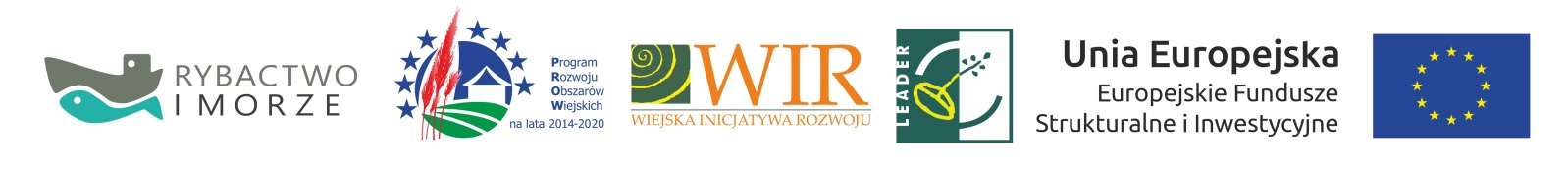 Instytucja Zarządzająca Programem Rozwoju Obszarów Wiejskich na lata 2014 – 2020 – Minister Rolnictwa i Rozwoju Wsi.Instytucja Zarządzająca Programem Operacyjnym „Rybactwo i Morze” – Minister Gospodarki Morskiej i Żeglugi Śródlądowej.Konkurs nr 1/2018/GStowarzyszenie „WIR” – Wiejska Inicjatywa Rozwoju informuje o możliwości składania 
wniosków o powierzenie grantów w ramach poddziałania 19.2   „Wsparcie na wdrażanie operacji w ramach strategii rozwoju lokalnego kierowanego przez społeczność” objętego Programem Rozwoju Obszarów Wiejskich na lata 2014-2020. Termin składania wniosków: od 31 grudnia 2018 r. do  28 stycznia 2019 r.Miejsce składania wniosków:
Biuro Stowarzyszenia „WIR” – Wiejska Inicjatywa Rozwoju w Stargardzie, ul. Rynek Staromiejski 5, 73-110 Stargard, od poniedziałku do piątku w godz. 8.00 - 15.00. Wnioski należy składać w dwóch kompletach w formie papierowej i elektronicznej bezpośrednio w miejscu i terminie wskazanym w ogłoszeniu.Zakres tematyczny projektu grantowego: wzmocnienie kapitału społecznego, w tym przez podnoszenie wiedzy społeczności lokalnej w zakresie ochrony środowiska i zmian klimatycznych, także z wykorzystaniem rozwiązań innowacyjnych.Formy wsparcia: dotacja do 63,63 % kosztów kwalifikowalnych dla JST i instytucji kultury, dla pozostałych do 95 % kosztów kwalifikowalnych, 5 % udział środków własnych. Wartość operacji nie może być niższa niż 5.000,00 zł i nie wyższa niż 50.000,00 zł.Warunki udzielania wsparcia: Wnioskodawcą, zgodnie z LSR, mogą być: organizacje pozarządowe, grupy nieformalne, JST, instytucje kultury, osoby fizyczne. Konkurs dotyczy projektu grantowego – „AKADEMIA WOLNEGO CZASU”.Limit dostępnych środków: 63 667,00  (słownie: sześćdziesiąt trzy tysiące sześćset sześćdziesiąt siedem złotych 00/100).Nazwy wskaźników określonych w Lokalnej Strategii Rozwoju: 1) liczba udzielonych grantów - wartość wskaźnika planowana do osiągnięcia – 12 (dwanaście) grantów, 2) liczba wydarzeń - wartość wskaźnika planowana do osiągnięcia – 12 (dwanaście) wydarzeń,3) liczba szkoleń - wartość wskaźnika planowana do osiągnięcia– 13 (trzynaście) szkoleń.Celem grantów jest zorganizowanie różnych form spędzania wolnego czasu w szczególności: szkoleń, warsztatów, wyjazdów studyjnych i imprez integrujących, aktywizujących lokalne społeczeństwo, wzmocnienie kapitału społecznego mieszkańców poprzez różne formy edukacyjne wpływające na wzrost wiedzy o dziedzictwie przyrodniczym, historycznym a także w zakresie ochrony środowiska oraz zmian klimatycznych.Minimalne wymagania niezbędne do wyboru wniosku do dofinansowania przez Lokalną Grupę Działania: wniosek musi uzyskać minimum 40% punktów, przyznawanych przez Radę LGD zgodnie z lokalnymi kryteriami wyboru operacji, które stanowią zał. nr 1 do ogłoszenia.
Szczegółowe informacje dotyczące naboru, w tym kryteria wyboru operacji i wykaz niezbędnych dokumentów wraz z formularzem wniosku o przyznanie pomocy, wniosku o płatność, wzoru umowy dostępne ZZZ są w siedzibie oraz na stronach internetowych Stowarzyszenia „WIR” – Wiejska Inicjatywa Rozwoju: www.wir-lgd.org.plw zakładce pt. „KONKURSY”, podzakładka „PROW – ogłoszenie + pliki do pobrania”. Dokumentem niezbędnym do ustalenia spełnienia kryteriów  jest ”KARTA OPISU OPERACJI”. Na stronie LGD dostępna jest również Lokalna Strategia Rozwoju. Informacje udzielane są w biurze Stowarzyszenia „WIR” – Wiejska Inicjatywa Rozwoju. Pytania należy kierować na adres e-mail: wir-lgd@wp.pl lub telefonicznie: 91 578 43 78.